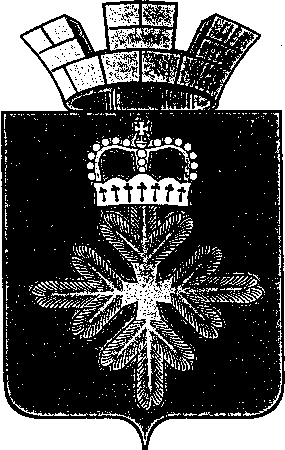 ПОСТАНОВЛЕНИЕГЛАВЫ ГОРОДСКОГО ОКРУГА ПЕЛЫМОб утверждении состава конкурсной комиссии по  проведению конкурса на замещение вакантной должности муниципальной службы в Администрации городского округа Пелым 	Руководствуясь Федеральным законом от 02 марта 2007 года № 25-ФЗ «О муниципальной службе в Российской Федерации», Законом Свердловской области от 29 октября 2007 года № 136-ОЗ «Об особенностях муниципальной службы на территории Свердловской области», Положением о проведении конкурса на замещения вакантных должностей муниципальной службы в органах местного самоуправления городского округа Пелым, утвержденным решением Думы городского округа Пелым от 26.09.2008 г. № 120/8 «Об утверждении Положения о конкурсе на замещение вакантной должности муниципальной службы в органах местного самоуправления городского округа Пелым» с изменениями, внесенными решением Думы городского округа Пелым от 24.09.2020 г. № 42/39ПОСТАНОВЛЯЮ:	1. Утвердить состав конкурсной комиссии по проведению конкурса на замещение вакантной должности муниципальной службы в Администрации городского округа Пелым (Приложение № 1).	2. Настоящее постановление опубликовать в информационной газете «Пелымский вестник» и разместить на официальном сайте городского округа Пелым в сети «Интернет».	3. Настоящее постановление действует на время проведения конкурса, на замещение вакантной должности муниципальной службы  в Администрации городского округа Пелым.	4. Контроль за исполнением настоящего постановления оставляю за собой.Глава городского округа Пелым                                                              Ш.Т. АлиевСостав конкурсной комиссии по проведению конкурса на замещение вакантной должности муниципальной службы в Администрации городского округа Пелымот 27.10.2020 № 35п. Пелым Приложение № 1  УТВЕРЖДЕН:             постановлением главы                                                      городского округа Пелымот 27.10.2020 № 35Алиев Шахит Тукаевич  –Глава городского округа Пелым, председатель конкурсной комиссии;Пелевина Алена Анатольевна–Заместитель главы администрации городского округа Пелым, заместитель председателя конкурсной  комиссии;Лемешева Елена Владимировна–Специалист I категории администрации городского округа Пелым, секретарь конкурсной комиссии;Члены конкурсной комиссии:Баландина Татьяна Николаевна–Заместитель главы администрации городского округа Пелым;Алиева Амина Шахитовна–Юрисконсульт муниципального казенного учреждения культуры «Дом культуры п. Пелым»;Ульянова Ирина АнатольевнаДиректор муниципального казенного учреждения культуры «Дом культуры п. Пелым»;Кушнир Наталья ПавловнаДиректор муниципального казенного учреждения городского округа Пелым «Информационно-методический центр».